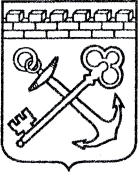 АДМИНИСТРАЦИЯ ЛЕНИНГРАДСКОЙ ОБЛАСТИКОМИТЕТ ПО КУЛЬТУРЕ И ТУРИЗМУ ЛЕНИНГРАДСКОЙ ОБЛАСТИПРИКАЗ«__  »________    2021  г.                                                         №___________________                                                                                      Санкт-ПетербургО внесении изменения в приказ от 14 апреля 2021 года № 01-03/21-5          В целях приведения нормативных правовых актов комитета по культуре и туризму Ленинградской области в соответствие с действующим законодательством  приказываю:1. Внести изменение в приказ комитета  по  культуре и туризму Ленинградской  области  от 14 апреля 2021 года № 01-03/21-5 «Об утверждении квалификационных требований, предъявляемых к кандидатам на замещение вакантной должности руководителя государственного бюджетного учреждения культуры Ленинградской области «Симфонический оркестр Ленинградской области», и о признании утратившим силу приказа комитета по культуре Ленинградской области от 24 марта 2020 года № 01-03/20-87», исключив в пункте 1 слова   «профессиональное». 2. Настоящий приказ вступает в силу со дня официального опубликования и распространяется на правоотношения, возникшие со дня вступления в силу приказа комитета по культуре и туризму Ленинградской области от 14 апреля 2021 года 
№ 01-03/21-5 «Об утверждении квалификационных требований, предъявляемых к кандидатам на замещение вакантной должности руководителя государственного бюджетного учреждения культуры Ленинградской области «Симфонический оркестр Ленинградской области», и о признании утратившим силу приказа комитета по культуре Ленинградской области от 24 марта 2020 года № 01-03/20-87».3. Контроль за исполнением настоящего приказа оставляю за собой. Председатель комитета                                                                Е.В. Чайковский